Actividades SugeridasOBJETIVO DE APRENDIZAJE OA_9DESCRIPCIÓN DE LA ACTIVIDADESDemostrar que comprenden la división en el contexto de las tablas hasta 10 x 10: › representando y explicando la división como repartición y agrupación en partes iguales, con material concreto y pictórico › creando y resolviendo problemas en contextos que incluyan la repartición y la agrupación › expresando la división como un sustracción repetida › describiendo y aplicando la relación inversa entre la división y la multiplicación › aplicando los resultados de las tablas de multiplicación hasta 10x10, sin realizar cálculos2. Resuelven problemas; por ejemplo:a En el patio hay 72 botellas y 4 cajas. Repartir las botellas por partes iguales en las 4 cajas. Haga un dibujo o use fichas para resolver. Escribir como resta repetida y como división. b Si hay 36 calcomanías, anotar cuántas reparticiones en partes iguales se podría hacer. c La señora Pérez compró 21 naranjas para que sus 7 niños las compartan por igual. ¿Cuántas naranjas recibirá cada niño? d En la feria venden 24 pollos distribuidos en 8 cajas. ¿Cuántos pollos deben ponerse en cada caja?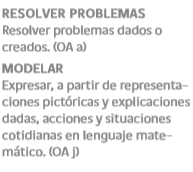 